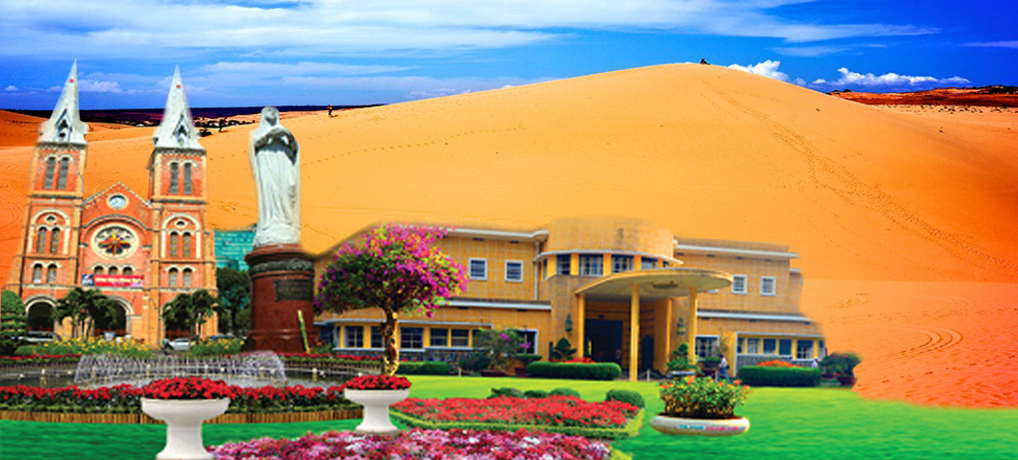 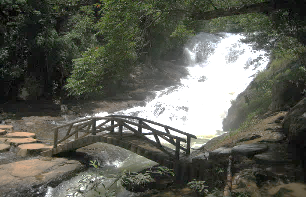 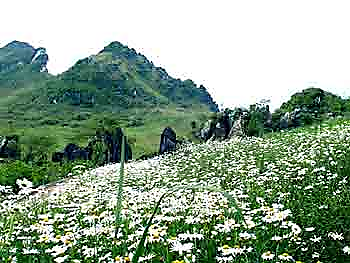 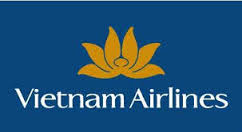 เดินทางอย่างมีระดับ ไปกับสายการบินประจำชาติเวียดนามในราคาที่คุณสัมผัสได้ บินภายใน 1 ขา ไม่เหนื่อยนั่งรถสัมผัสช่วงที่อากาศดีที่สุดของเมืองดาลัด พัก4ดาว 2 คืน   หนาวว สะใจแน่นอนจ้า 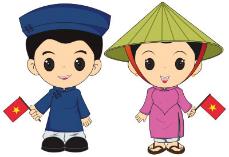 วันแรก		สนามบินสุวรรณภูมิ – นครโฮจิมินห์ – ฟานเทียด (มุยเน่) 			(D)09.00 น.	คณะพร้อมกันที่สนามบินสุวรรณภูมิ อาคารรับรองผู้โดยสารระหว่างประเทศ ชั้น 4 ประตู 6 เคาน์เตอร์ (L) สายการบินเวียดนามแอร์ไลน์ เจ้าหน้าที่บริษัทฯคอยให้การต้อนรับและอำนวยความสะดวกด้านเอกสารแก่ท่าน11.20 น.	ออกเดินทางสู่นครโฮจิมินห์ (นครไซง่อน) ประเทศสาธารณรัฐสังคมนิยมเวียดนามโดยเที่ยวบินที่ VN 60012.50 น.	เดินทางถึง สนามบินเตินเซนเหยิด นครโฮจิมินห์ เมืองใหญ่อันดับหนึ่งของประเทศเวียดนาม ซึ่งตั้งอยู่บริเวณดินดอนสามเหลี่ยมปากแม่น้ำโขง เป็นศูนย์กลางทางด้านเศรษฐกิจของประเทศ หลังผ่านการตรวจคนเข้าเมืองและศุลกากรแล้วนำท่านเดินทางต่อโดยรถบัสปรับอากาศสู่ เมืองมุยเน่ เมืองชายหาดริมทะเล (ระยะทางประมาณ 200 กม.ใช้เวลาในการเดินทางประมาณ 4 ชม.)  เย็น	รับประทานอาหารเย็น ณ ภัตตาคาร (มื้อที่ 1) 	เข้าที่พัก  PEACE RESORT  หรือเทียบเท่า 3 ดาว   *หลังเช็คอินให้ท่านได้พักผ่อนกับบรรยากาศรีสอร์ทชายหาดติดทะเลแบบส่วนตัวสุดๆๆ  กับสระน้ำขนาดใหญ่ เก๋ๆๆ*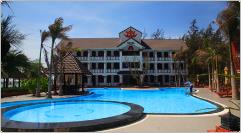 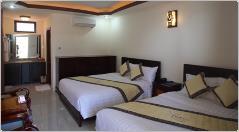 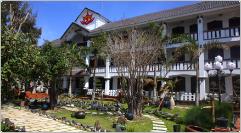 วันที่สอง	ท่าเรือมุยเน่ – ทะเลทรายแดง – ทะเลทรายขาว - ลำธาร FAIRY STREAM - ดาลัด	 (B,L,D)07.00 น.	รับประทานอาหารเช้าณห้องอาหารของโรงแรม(มื้อที่ 2)หลังรับประทานอาหารเช้า นำท่านสัมผัสอากาศบริสุทธิ์  ณท่าเรือมุยเน่ ที่ๆอบอวนไปด้วยบรรยากาศแบบชาวประมงเวียดนามแท้ๆ ที่กำลังกลับเข้าฝั่งหลังออกหาปลาในยามค่ำคืน จากนั้นนำท่านเดินทางสู่ ทะเลทรายแดง ที่เกิดจากการรวมตัวกันของทรายสีชมพูแดงจนกลายเป็นลานทรายกว้างที่มีชื่อเสียงของเมืองมุยเน่ แล้วนำท่านชม“แกรนด์แคนย่อนแห่งเวียดนาม”ลำธาร FAIRY STREAM ที่เกิดจากการกัดเซาะของน้ำและลมเป็นลำธารลึกกว่า 20 เมตร เปิดให้เห็นชั้นของดินและทรายหลากสี ซึ่งทั้งหมดล้วนเกิดขึ้นเองตามธรรมชาติจากนั้นนำท่านเดินทางสู่ ทะเลทรายขาว เนินภูเขาทรายสีขาวกระจ่างตา มองไปทางไหนก็ จะเห็นเพียงผืนทรายอันกว้างใหญ่  และท้องฟ้าเท่านั้น ไม่ไกลกันมีแหล่งน้ำจืด (โอเอซิส) สำหรับให้นักท่องเที่ยวใช้พักผ่อนถ่ายรูปและชมวิว ซึ่งจะทำให้ท่านได้เพลิดเพลินกับกิจกรรมหลากหลาย ไม่ว่าจะเป็นการเช่ารถจี๊ปหรือ  รถ ATV ตะลุยเนินทราย หรือสนุกสนานกับการเล่นแซนด์ดูนลื่นไถลจากจากเนินทรายสูงกว่า 40 เมตร (ค่าใช้จ่ายในการกิจกรรมต่างๆและค่าทิปยังไม่รวมในค่าบริการทัวร์)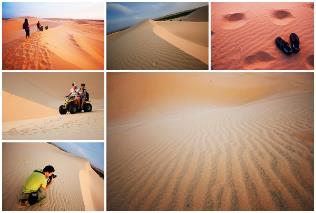 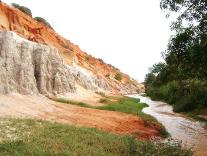 เที่ยง	รับประทานอาหารกลางวัน ณ ภัตตาคาร(มื้อที่ 3)บ่าย	นำท่านออกเดินทางสู่ เมืองดาลัด ดินแดนเจ้าของสมญานาม“ปารีสแห่งอินโดจีน”ซึ่งตั้งอยู่ในจังหวัดลามดง ระดับความสูงกว่า 1,500 เมตรจากระดับน้ำทะเลและมีอากาศค่อนข้างเย็นตลอดทั้งปี โอบล้อมด้วยหุบเขาสูง แวดล้อมไปด้วยไร่กาแฟ สวนดอกไม้เมืองหนาวและป่าสน ตัวอาคารบ้านเรือนล้วนปลูกสร้างในแบบสถาปัตยกรรมแบบฝรั่งเศส เนื่องจากช่วงนั้นเวียดนามตกเป็นเป็นเมืองอาณานิคมของฝรั่งเศส เมืองนี้คือแหล่งพักตากอากาศยอดนิยมของชาวฝรั่งเศสและเศรษฐีนั่นเอง (ระยะทางประมาณ 120 กิโลเมตร ใช้เวลาในการเดินทางประมาณ 4 ชั่วโมง) ค่ำ	รับประทานอาหารเย็นณภัตตาคาร(มื้อที่ 4)	เข้าที่พัก VIETSOPETRO HOTEL หรือเทียบเท่า 4 ดาว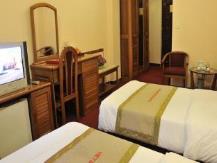 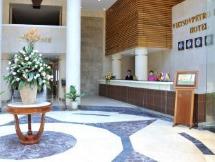 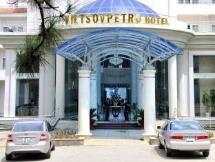 วันที่สาม	บ้านเพี้ยน – นั่งกระเช้าไฟฟ้า – พระราชวังฤดูร้อน – สวนดอกไม้เมืองหนาว – น้ำตกดาทันลา (นั่งรถราง) – โบสถ์รูปไก่ (B,L,D)เช้า	รับประทานอาหารเช้า ณ ห้องอาหารของโรงแรม(มื้อที่ 5)หลังรับประทานอาหาร นำท่านเข้าชม บ้านเพี้ยน (Crazy House) บ้านสไตล์แปลกๆที่ออกแบบโดยฝีมือลูกสาวประธานาธิบดีคนที่ 2 ของเวียดนาม ซึ่งเรียนจบสถาปัตยกรรมมาจากฝรั่งเศสโดยได้แรงบันดาลใจจากนิยายเรื่องดัง “Alice in Wonderland” จากนั้นนำท่านสู่สถานีกระเช้าไฟฟ้า “เคเบิลคาร์”ที่ทันสมัยที่สุดในประเทศเวียดนามขึ้นสู่จุดชมวิวให้เวลาท่านได้ชมและถ่ายรูปวิวเมืองดาลัดในมุมมองที่สุดพิเศษไว้เป็นที่ระลึก จากนั้นนำท่านเข้าชม พระราชวังฤดูร้อน ที่ประทับของกษัตริย์เบ๋าได๋จักรพรรดิองค์สุดท้ายของประเทศเวียดนามในยามที่พระองค์เสด็จแปรพระราชฐานมา ณ เมืองดาลัด ที่นี่นับว่าเป็นพระราชวังหลังสุดท้ายที่      สร้างขึ้นในสมัยฝรั่งเศสเรืองอำนาจอีกด้วย!!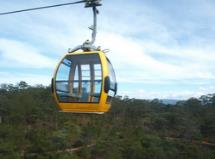 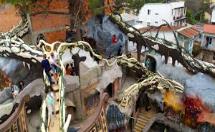 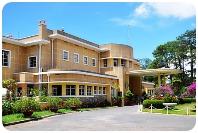 เที่ยง	รับประทานอาหารกลางวัน ณ ภัตตาคาร(มื้อที่ 6)บ่าย	จากนั้นนำท่านเข้าชม สวนดอกไม้เมืองหนาวและถ่ายรูปกับหมู่มวลไม้ดอกเมืองหนาวนานาพันธุ์ที่อวดโฉมรูปทรงและสีสันอันสุดตระการตาตลอดทั้งปีในบรรยากาศที่แสนโรแมนติกของเมืองดาลัด สมควรแก่เวลานำท่านนั่ง รถราง (Roller Coaster) ผ่านผืนป่าอันร่มรื่นเขียวชอุ่มลงสู่หุบเขาเบื้องล่างเพื่อชมและสัมผัสกับความสวยงามของน้ำตกดาทันลา (ThacDatanla)น้ำตกขนาดไม่ใหญ่มากแต่มีชื่อเสียงอีกหนึ่งในสถานที่ท่องเที่ยวยอดนิยมของดาลัดที่ไม่ควรพลาด!!จากนั้นนำท่านชม โบสถ์รูปไก่ เป็นโบสถ์สไตล์ฝรั่งเศสที่ใหญ่และสวยงามมาก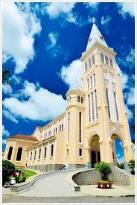 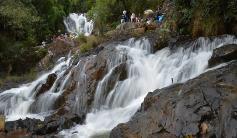 ค่ำ	รับประทานอาหารเย็น ณ ภัตตาคาร(มื้อที่ 7)	เข้าที่พัก VIETSOPETRO HOTEL หรือเทียบเท่า 4 ดาววันที่สี่	ดาลัด – นครโฮจิมินห์ – โบสถ์นอร์ทเทอดาม – ศาลาไปรษณีย์กลาง-สนามบินสุวรรณภูมิ(B,L)                               06.00 น.	รับประทานอาหาร เช้า ณ ห้องอาหารของโรงแรม (มื้อที่ 8) หลังรับประทานอาหารนำท่านเข้าสู่สนามบินเมืองดาลัด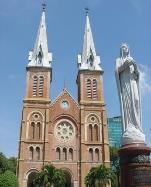 08.35 น.	ออกเดินทางสู่นครโฮจิมินห์ โดยเที่ยวบินที่ VN 138109.20 น.	เดินทางถึงสนามบินเตินเซนเหยิดนครโฮจิมินห์หลังผ่านการตรวจทางสนามบินเรียบร้อย แล้วนำท่านเดินทางสู่โฮจิมินห์11.00 น.	รับประทานอาหารกลางวันณภัตตาคาร(มื้อที่ 9)บ่าย	จากนั้นนำท่านชม โบสถ์นอร์ทเทรอดาม โบถส์ทรงสูงที่สร้างในสมัยเวียดนามยังอยู่ในอาณานิคมฝรั่งเศสเป็นโบถส์ประจำเมืองไซ่ง่อนและใกล้ๆกันนำท่านชม ศาลาไปรษณีย์กลาง เป็นอาคารทรงยุโรปภายในสวยงามมากจากนั้นชมผ่านอนุสาวรีย์ท่านประธานโฮจิมินห์ซึ่งตั้งอยู่หน้าศาลาว่าการ ก่อสร้างด้วยสถาปัตยกรรมแบบฝรั่งเศสด้วยเช่นกัน อิสระให้ท่านได้ช้อปปิ้งที่ ตลาดเบนทัน กับสินค้าราคาถูกจนถึงเวลานัดหมายนำท่านเดินทางสู่สนามบิน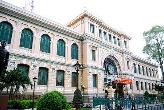 17.00 น.	ออกเดินทางกลับสู่กรุงเทพฯ โดยเที่ยวบินที่ VN 60318.30 น.	เดินทางถึง สนามบินสุวรรณภูมิกรุงเทพฯโดยสวัสดิภาพ∞∞∞∞∞∞∞∞∞∞∞∞∞∞∞∞∞∞อัตราค่าบริการอัตรานี้เป็นราคาโปรโมชั่น **** ไม่มีราคาเด็ก****ราคานี้เป็นราคาโปรโมชั่นเมื่อจองทัวร์แล้วไม่สามารถเปลี่ยนแปลง ยกเลิก ขอคืนเงินค่าจองทัวร์ ค่าทัวร์ได้ในทุกกรณีหมายเหตุ: 1.อัตราค่าบริการเป็นราคาตั๋วเครื่องบินช่วงเทศกาลเมื่อจองทัวร์ไม่สามารถยกเลิกเปลี่ยนแปลงเลื่อนวันเดินทางได้และ/หรือขอคืนเงินค่าทัวร์ค่าจองทัวร์2.กรุ๊ปออกเดินทางต้องมีจำนวนไม่ต่ำกว่า 20 ท่านขึ้นไป3.บริษัทฯขอสงวนสิทธิในการเปลี่ยนอัตราค่าบริการเนื่องจากค่าภาษีเซอร์ชาร์ทน้ำมันสายการบินปรับขึ้นและ/หรือมีผลมาจากอัตราแลกเปลี่ยน4.กรณีที่ท่านเดินทางมาจากต่างจังหวัดโดยสายการบินภายในประเทศกรุณาแจ้งบริษัทฯก่อนทำการจองมิฉะนั้นบริษัทฯจะไม่รับผิดชอบใดๆทั้งสิ้นอัตรานี้รวมค่าตั๋วเครื่องบินไป-กลับกรุงเทพฯ – โฮจิมินห์ - ดาลัด - โฮจิมินห์ – กรุงเทพชั้นประหยัดค่าระวางน้ำหนักเกิน 20   กิโลกรัมค่าภาษีสนามบินกรุงเทพฯและโฮจิมินห์ค่าที่พักโรงแรมพักห้องละ 2-3 ท่านค่าอาหารครบทุกมื้อตลอดรายการค่ารถรับ-ส่งสนามบินและรายการทัวร์ตลอดรายการอัตราค่าเข้าชมสถานที่ที่ระบุไว้ในรายการค่าประกันอุบัติเหตุในการเดินทาง 1,000,000 บาทตามเงือนไขของบริษัทประกันภัยที่บริษัทใช้บริการอัตรานี้ไม่รวมภาษีมูลค่าเพิ่ม 7 %,  ค่าบริการ และค่าใช้จ่ายส่วนตัวที่ไม่ระบุไว้ในรายการ,ค่าระวางน้ำหนักเกิน 20 กิโลกรัม ค่าบริการและค่าใช้จ่ายส่วนตัวที่ไม่ระบุไว้ในรายการค่าทิปไกด์ท้องถิ่น คนขับรถ ท่านละ 150 บาท / วัน / คน  (รวม 4 วัน = 600 บาท / ลูกค้า 1 ท่าน)****หัวหน้าทัวร์ไทย แล้วแต่ความพึงพอใจในการบริการ****เอกสารที่ประกอบการเดินทางหนังสือเดินทางเหลืออายุการใช้งานไม่ต่ำกว่า 6 เดือนนับจากวันหมดอายุ และเหลือหน้าว่างติดกันอย่างน้อย 2 หน้า / การจองทัวร์ ท่านละ 5,000 บาทที่เหลือชำระก่อนการเดินทางอย่างน้อย20วัน
การยกเลิกและคืนค่าทัวร์เนื่องจากเป็นราคาตั๋วเครื่องบินโปรโมชั่น เมื่อจองทัวร์ชำระเงินค่าจองค่าทัวร์แล้ว ไม่สามารถยกเลิก เลื่อน ขอคืนเงิน ได้ทุกกรณี  และ กรณีที่กองตรวจคนเข้าเมืองทั้งกรุงเทพฯและในต่างประเทศปฏิเสธมิให้เดินทางออกหรือเข้าประเทศที่ระบุไว้ในรายการเดินทางบริษัทฯขอสงวนสิทธิ์ที่จะไม่คืนค่าทัวร์ไม่ว่ากรณีใดๆทั้งสิ้น รวมถึง เมื่อท่านออกเดินทางไปกับคณะแล้วถ้าท่านงดการใช้บริการรายการใดรายการหนึ่งหรือไม่เดินทางพร้อมคณะถือว่าท่านสละสิทธิ์ไม่อาจเรียกร้องค่าบริการและเงินมัดจาคืนไม่ว่ากรณีใดๆทั้งสิ้น เนื่องจากรายการทัวร์แบบเหมาเหมาจ่ายหนังสือเดินทาง*** กรุณาส่งสำเนาหนังสือเดินทางให้บริษัทฯ ก่อนออกเดินทาง 20 วัน เพื่อทางบริษัทฯ จะได้ส่งให้ทางสายการบินเพื่อออกตั๋วเครื่องบิน ***เอกสารการเดินทาง  หนังสือเดินทางต้องเหลืออายุการใช้งานมากกว่า 6 เดือนขึ้นไป (นับจากวันออกเดินทาง) และต้องเหลือหน้าว่างสำหรับแสตมป์วีซ่ามากกว่า 2 หน้าขึ้นไป  หมายเหตุ : 
กรุณาอ่านศึกษารายละเอียดทั้งหมดก่อนทำการจอง เพื่อความถูกต้องและความเข้าใจตรงกันระหว่างท่านลูกค้าและบริษัท1.บริษัทฯขอสงวนสิทธิ์ที่จะเลื่อนการเดินทางหรือปรับราคาค่าบริการขึ้นในกรณีที่มีผู้ร่วมคณะไม่ถึง 20 ท่าน2.ขอสงวนสิทธิ์การเก็บค่าน้ำมันและภาษีสนามบินทุกแห่งเพิ่มหากสายการบินมีการปรับขึ้นก่อนวันเดินทาง3. บริษัทฯขอสงวนสิทธิ์ในการเปลี่ยนเที่ยวบินโดยมิต้องแจ้งให้ทราบล่วงหน้าอันเนื่องจากสาเหตุต่างๆ4. บริษัทฯจะไม่รับผิดชอบใดๆทั้งสิ้นหากเกิดกรณีความล่าช้าจากสายการบิน,การยกเลิกบิน,การประท้วง, การนัดหยุดงาน, การก่อการจลาจล, ภัยธรรมชาติ, การนาสิ่งของผิดกฎหมายซึ่งอยู่นอกเหนือความรับผิดชอบของบริษัทฯ5. บริษัทฯจะไม่รับผิดชอบใดๆทั้งสิ้นหากเกิดสิ่งของสูญหายอันเนื่องเกิดจากความประมาทของท่าน, เกิดจากการโจรกรรมและอุบัติเหตุจากความประมาทของนักท่องเที่ยวเอง6. ก่อนตัดสินใจจองทัวร์ ท่านควรอ่านเงื่อนไขต่างๆ ให้ครบถ้วนจนเป็นที่พอใจก่อนชำระค่าบริการ ทั้งนี้เพื่อเป็นประโยชน์แก่ตัวท่านและสมาชิกเอง และเมื่อท่านตกลงชำระเงินมัดจาหรือค่าทัวร์ทั้งหมดกับทางบริษัทฯแล้วทางบริษัทฯจะถือว่าท่านได้ยอมรับเงื่อนไขข้อตกลงต่างๆในบริษัทฯ กำหนด7. รายการนี้เป็นเพียงข้อเสนอที่ต้องได้รับการยืนยันจากบริษัทฯอีกครั้งหนึ่ง หลังจากได้สำรองโรงแรมที่พักในต่างประเทศเรียบร้อยแล้ว โดยโรงแรมจัดในระดับใกล้เคียงกัน ซึ่งอาจจะปรับเปลี่ยนตามที่ระบุในโปรแกรมได้8. การจัดการเรื่องห้องพัก เป็นสิทธิของโรงแรมในการจัดห้องให้กับกรุ๊ปที่เข้าพักโดยมีห้องพักสำหรับผู้สูบบุหรี่ / ปลอดบุหรี่ได้ โดยอาจจะขอเปลี่ยนห้องได้ตามความประสงค์ของผู้ที่พัก ทั้งนี้ขึ้นอยู่กับความพร้อมให้บริการของโรงแรม และไม่สามารถรับประกันได้9.กรณีผู้เดินทางต้องการความช่วยเหลือเป็นพิเศษ อาทิเช่น ใช้วิวแชร์ กรุณาแจ้งบริษัทฯ อย่างน้อย 7วันก่อนการเดินทาง มิฉะนั้น บริษัทฯไม่สามารถจัดการได้ล่วงหน้าได้ 10.มัคคุเทศก์ พนักงานและตัวแทนของผู้จัด ไม่มีสิทธิในการให้คำสัญญาใด ๆ ทั้งสิ้นแทนผู้จัด นอกจากมีเอกสารลงนามโดยผู้มีอำนาจของผู้จัดกำกับเท่านั้น 
11.ผู้จัดจะไม่รับผิดชอบและไม่สามารถคืนค่าใช้จ่ายต่างๆ ได้เนื่องจากเป็นการเหมาจ่ายกับตัวแทนต่างๆ ในกรณีที่ผู้เดินทางไม่ผ่านการพิจารณาในการตรวจคนเข้าเมือง-ออกเมือง ไม่ว่าจะเป็นกองตรวจคนเข้าเมืองหรือกรมแรงงานของทุกประเทศในรายการท่องเที่ยว อันเนื่องมาจากการกระทำที่ส่อไปในทางผิดกฎหมาย การหลบหนี เข้าออกเมือง เอกสารเดินทางไม่ถูกต้อง หรือ การถูกปฏิเสธในกรณีอื่น ๆ 12. การขับรถในเวียดนาม จำกัดความเร็ว ไม่เกิน 60-80 กมต่อชั่วโมง (แล้วแต่พื้นที่)13. บริการน้ำดื่มท่านวันละ1ขวดต่อคนต่อวัน14.ทางบริษัทฯ ซึ่งไม่อาจรับผิดชอบต่อความเสียหายที่เกิดขึ้นที่อยู่เหนือการควบคุมของเจ้าหน้าที่ อาทิการนัดหยุดงาน จลาจลเหตุวุ่นวายหรือภัยทางการเมือง ภัยธรรมชาติต่างๆ ฯลฯซึ่งอาจจะทำให้ทางสายการบินงดเว้นการบินตามเวลาที่กำหนด และ/หรือตารางเวลาบินของสายการบินที่ใช้ในเที่ยวบินนั้นๆ ไม่สามารถเดินทางตามเวลาที่กำหนด โดยค่าใช้จ่ายเพิ่มเติมที่เกิดขึ้นจากทั้งทางตรงและทางอ้อม เช่น การเจ็บป่วย การถูกทำร้าย การสูญหาย ความล่าช้าจากอุบัติเหตุต่างๆฯลฯรวมถึงการตอบปฏิเสธการเข้าและออกเมืองจากทางเจ้าหน้าที่ตรวจคนเข้าเมือง อันเนื่องมาจากมีสิ่งผิดกฎหมายหรือเอกสารการเดินทางไม่ถูกต้อง หรือการถูกปฏิเสธในทุกกรณี โดยทั้งนี้ทางบริษัทจะยึดผลประโยชน์ทุกท่านสมาชิกเป็นสำคัญ “ความสุขของท่านคืองานบริการของเรา”การชำระเงิน : มัดจำล่วงหน้า ท่านละ 5,000 บาทส่วนที่เหลือ ชำระให้หมดก่อน 15 วัน ของวันออกเดินทางโอนมาที่  ธนาคารใด ธนาคารหนึ่ง   ในบัญชีกระแสรายวัน ในนาม สมปอง เจนชัยจิตรวนิช ธนาคาร กรุงศรีอยุธยา สาขา สี่แยกวังหิน    เลขที่บัญชี 2140013280ธนาคาร กสิกรไทย สาขา รัชดา-ห้วยขวาง   เลขที่บัญชี 089-1069251หรือ โอนมาที่ ธนาคารใด ธนาคารหนึ่ง  ในบัญชีออมทรัพย์ ในนาม สมปอง เจนชัยจิตรวนิช ธนาคาร กรุงศรีอยุธยา สาขาตลาดถนอมมิตร วัชรพล   เลขที่บัญชี 479-1-08508-1ธนาคาร ไทยพาณิชย์ สาขา เซ็นทรัลปิ่นเกล้า 2  บัญชี ออมทรัพย์ เลขที่  264-226490-7ธนาคาร กรุงเทพ สาขาย่อย เซ็นทรัล ปิ่นเกล้า บัญชีออมทรัพย์ เลขที่ 095-0-20209-3ธนาคาร กสิกรไทย สาขาซอย วัชรพล  บัญชีออมทรัพย์ เลขที่ 796-2-09343-9	สมปอง ทัวร์ / 	ใบอนุญาตประกอบธุรกิจการท่องเที่ยว เลขที่ 11 / 05588	Website : www.programtour.com	Email : jenchai624@hotmail.com	Chat : msn : jenchai624@hotmail.com 	Chat : Skype : jenchai624	Chat : Line : ID : 0899246304	Office 1 : ประเทศไทย : 02-8867018-9 (ตลิ่งชัน) 	Office 2 : ประเทศไทย :  02-9481866 (รามอินทรา )	Mobile :  มือถือ ไทย :  089-9246304, 086-3156304, 087-5149753,	Mobile :  มือถือ เวียดนาม  : 091-6003612วันเดินทางผู้ใหญ่เด็กพักเดี่ยวจำนวน2 - 5 ต.ค 5814,99914,9993,5002716-19  ต.ค. 5814,99914,9993,5002123-26 ต.ค. 5815,99915,9993,500266 - 9 พ.ย. 5814,99914,9993,5002613 – 16 พ.ย. 5814,99914,9993,5002627 - 30 พ.ย. 5814,99914,9993,500264 – 7  ธ.ค. 5815,99915,9993,5002611 - 14 ธ.ค. 5815,99915,9993,5002624-27 ธ.ค. 5815,99915,9993,50026ปีใหม่ 1 – 4 ม.ค. 5917,99917,9994,00032